Instructions: This form should be completed and included with any paper document submitted to the Response and Remediation Program that is greater than 25 pages in length or that contains paper sizes larger than 11”x17”. NOTE: We are no longer accepting physical copies of Brownfield and Voluntary Remediation Program submittals; see attached GEOS submittal instructions. In addition, physical copies of HSRA Release Notifications are no longer required. This form is not needed for documents submitted electronically. If you are unsure of how or where to submit your document, please contact your project officer.Brownfield and VRP electronic submittal instructions for GEOSThe Georgia EPD Online System (GEOS) is a web-based portal for document submittal that can be accessed by the public here: https://geos.epd.georgia.gov/GA/GEOS/Public/GovEnt/Shared/Pages/Main/Login.aspx. Instructions on how to create accounts, link to a facility, upload documents, and more can be found via the training link at the bottom of the GEOS page.All Brownfield and Voluntary Remediation Program (VRP) documents must be submitted electronically via GEOS except for the following documents, which should NEVER be uploaded via GEOS. Draft Documents – submit via email. Examples include env. covenants and monitoring and maintenance plans Executed Consent Orders and Executed Environmental Covenants – submit via hard copy original Cost Certifications – submit via emailFinancial Assurance – submit via hard copy originalBrownfield Program Submittal Options in GEOS: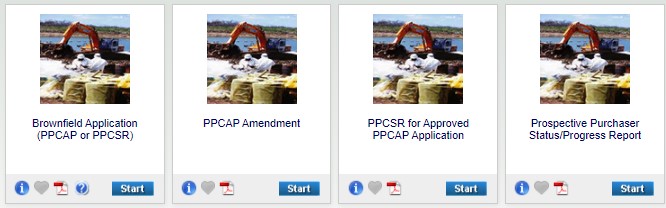 Brownfield Application (PPCAP or PPCSR): For applications that are submitted as a prospective purchaser corrective action plan (PPCAP) or a prospective purchaser compliance status report (PPCSR).PPCAP Amendment: Corrective action plan amendments for a previously submitted application. PPCSR for Approved PPCAP Application: Compliance status reports for previously approved PPCAPS.Prospective Purchaser Status/Progress Report: All other Brownfield correspondence should be submitted here, EXCEPT Cost Certifications and other items referenced above.Voluntary Remediation Program Submittal Options in GEOS: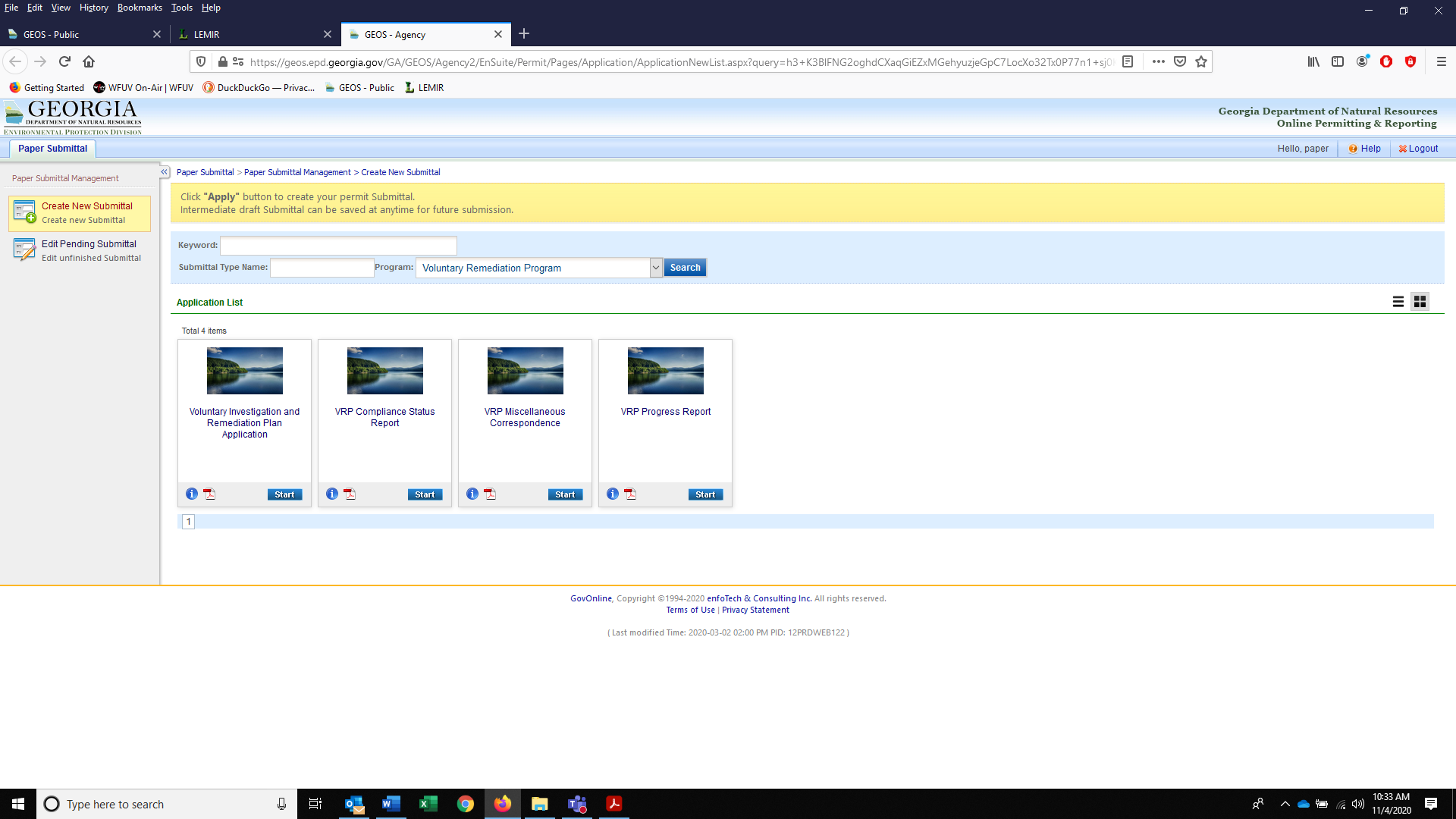 Voluntary Investigation and Remediation Plan Application: VRP Applications should be submitted here.  VRP Compliance Status Report: compliance status reports (CSR) should be submitted here. Contact your project officer if you are ready to submit a CSR and you do not have a dashboard option. VRP Progress Report: Progress reports should be submitted here. Contact your project officer if you are ready to submit a progress report and you do not have a dashboard option.VRP Miscellaneous Correspondence: Submit all other correspondence here. DO NOT submit a CSR or a Progress Report in this category, it will be rejected.  Name of Document:Date of Document:Site Name:Site ID Number:Document Submittal Checklist.  Please certify that the submittal includes the following by checking each box as appropriate.  Item 3 should be checked / included / certified for each CD submittal.  Document Submittal Checklist.  Please certify that the submittal includes the following by checking each box as appropriate.  Item 3 should be checked / included / certified for each CD submittal.  Document Submittal Checklist.  Please certify that the submittal includes the following by checking each box as appropriate.  Item 3 should be checked / included / certified for each CD submittal.  Document Submittal Checklist.  Please certify that the submittal includes the following by checking each box as appropriate.  Item 3 should be checked / included / certified for each CD submittal.  Document Submittal Checklist.  Please certify that the submittal includes the following by checking each box as appropriate.  Item 3 should be checked / included / certified for each CD submittal.  1. 	 For HSI sites, two compact discs (CD), containing an electronic copy of the document as a single, searchable, Portable Document Format (PDF) file, and one paper copy of the document (double-sided, 3-hole punch and ACCO/ECO binders preferred; 3-ring binders are discouraged)1. 	 For HSI sites, two compact discs (CD), containing an electronic copy of the document as a single, searchable, Portable Document Format (PDF) file, and one paper copy of the document (double-sided, 3-hole punch and ACCO/ECO binders preferred; 3-ring binders are discouraged)1. 	 For HSI sites, two compact discs (CD), containing an electronic copy of the document as a single, searchable, Portable Document Format (PDF) file, and one paper copy of the document (double-sided, 3-hole punch and ACCO/ECO binders preferred; 3-ring binders are discouraged)1. 	 For HSI sites, two compact discs (CD), containing an electronic copy of the document as a single, searchable, Portable Document Format (PDF) file, and one paper copy of the document (double-sided, 3-hole punch and ACCO/ECO binders preferred; 3-ring binders are discouraged)2. 	 For Release Notifications, email the document to Bo.Noakes@dnr.ga.gov (preferred) or submit one CD to EPD. NOTE:  DO NOT PASSWORD PROTECT THE PDFs.2. 	 For Release Notifications, email the document to Bo.Noakes@dnr.ga.gov (preferred) or submit one CD to EPD. NOTE:  DO NOT PASSWORD PROTECT THE PDFs.2. 	 For Release Notifications, email the document to Bo.Noakes@dnr.ga.gov (preferred) or submit one CD to EPD. NOTE:  DO NOT PASSWORD PROTECT THE PDFs.2. 	 For Release Notifications, email the document to Bo.Noakes@dnr.ga.gov (preferred) or submit one CD to EPD. NOTE:  DO NOT PASSWORD PROTECT THE PDFs.3.   The CD copies are complete, virus free, and identical to the paper copy except as described in Item 4 below. CDs should be labeled at a minimum with the following: 1) Name of Document, 2) Date of Document, 3) Site Name, and 4) Site Number (if applicable).  Any scanned images should have a resolution of at least 300 dpi and should be in color if applicable.  3.   The CD copies are complete, virus free, and identical to the paper copy except as described in Item 4 below. CDs should be labeled at a minimum with the following: 1) Name of Document, 2) Date of Document, 3) Site Name, and 4) Site Number (if applicable).  Any scanned images should have a resolution of at least 300 dpi and should be in color if applicable.  3.   The CD copies are complete, virus free, and identical to the paper copy except as described in Item 4 below. CDs should be labeled at a minimum with the following: 1) Name of Document, 2) Date of Document, 3) Site Name, and 4) Site Number (if applicable).  Any scanned images should have a resolution of at least 300 dpi and should be in color if applicable.  3.   The CD copies are complete, virus free, and identical to the paper copy except as described in Item 4 below. CDs should be labeled at a minimum with the following: 1) Name of Document, 2) Date of Document, 3) Site Name, and 4) Site Number (if applicable).  Any scanned images should have a resolution of at least 300 dpi and should be in color if applicable.  4.  	 (Preferred) To reduce the size of the paper copy, certain voluminous information has        been omitted from the paper copy and is included only with the electronic copies: 4.  	 (Preferred) To reduce the size of the paper copy, certain voluminous information has        been omitted from the paper copy and is included only with the electronic copies: 4.  	 (Preferred) To reduce the size of the paper copy, certain voluminous information has        been omitted from the paper copy and is included only with the electronic copies: 4.  	 (Preferred) To reduce the size of the paper copy, certain voluminous information has        been omitted from the paper copy and is included only with the electronic copies: laboratory data sheetsmanifests       other:     appendices: other:     appendices: other:     appendices: I certify that the information I am submitting is, to the best of my knowledge and belief, true, accurate, and complete.I certify that the information I am submitting is, to the best of my knowledge and belief, true, accurate, and complete.Receipt Date(for EPD use only)Signature:Name (printed): Date: Organization:Phone:Email:If you are unsure of how or where to submit your document, please contact your project officer. All documents submitted in GEOS and retained in EPD’s internal document management system are subject to Georgia Open Records Act requests. This may include submittals that have been rejected. If there is sensitive information in a document that should not be made public, DO NOT upload the document to GEOS, but contact your EPD POC. 